Diocesi di Aversa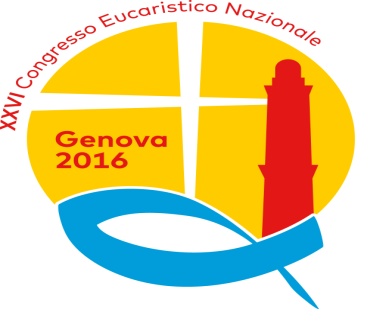 Genova			Nella tua Misericordia a tutti sei venuto incontroCongresso Eucaristico Nazionale 2016Da giovedì 15 fino a domenica 18 settembre, si terrà a Genova il XXVI  Congresso Eucaristico Nazionale.Come sappiamo, scopo di un Congresso Eucaristico è quello di aiutare a comprendere sempre più il Mistero Celebrato: nei suoi aspetti celebrativi e in quelli che, dalla celebrazione, necessariamente devono tradursi in prassi e vita quotidiana e sociale.Il tema di quest’anno,“nella tua misericordia a tutti sei venuto incontro” (IV pregh. Eucaristica), prende spunto dal giubileo straordinario della Misericordia.Al congresso Eucaristico Nazionale, la nostra Chiesa parteciperà con una delegazione: il nostro Vescovo, il delegato diocesano -don Maurizio Palmieri, un Diacono permanente -Sig. Vergara Secondiano, un responsabile dell’Ufficio Missionario -don Francesco Martino, un responsabile dell’Ufficio Catechistico -don Vittorio Cumerlato, una catechestia -Eugenia Contrada, e da due Famiglie –Fam. Teotino e Fam. Conte.Essendo un evento che coinvolge tutta la Chiesa italiana, sarebbe opportuno, nella misura del possibile, che tutte le Comunità vivessero questi giorni, in comunione, con quanto si svolgerà a Genova.ProposteDa domenica 21 agosto (XXI tempo Ordinario) fino a domenica 11 settembre (XXIV del tempo Ordinario) aggiungere, alla preghiera dei fedeli, un intenzione, in preparazione al Congresso Eucaristico. Vedi allegato 1.Domenica 11 settembre, durante le Celebrazioni, si può dare l’annuncio della celebrazione del prossimo Congresso. Vedi allegato 2.Giovedì 15, ore 19,00: celebrazione Eucaristica, in contemporanea e in comunione alla Celebrazione d’apertura a Genova. In questo giorno si celebra la Memoria della Beata Vergine Maria Addolorata, memoria molto sentita nelle nostre Comunità. Liturgia della Parola e testi eucologici della memoria. Nell’introduzione si faccia riferimento all’inizio dell’apertura del Congresso Eucaristico. Vedi allegato 3.Venerdì 16: è il giorno dedicato alle opere di Misericordia. Si potrebbe pensare o suggerire qualche opera di misericordia (vedi allegato 4) da fare oppure una catechesi sul culto Eucaristico. Sabato 17: si potrebbe predisporre, nei limiti del possibile, tutta la giornata o il pomeriggio, l’adorazione eucaristica e terminare con la Celebrazione Eucaristica. Vedi allegato 5.Domenica 18: durante tutte le celebrazione, richiamare, ancora una volta la Celebrazione del Congresso Eucaristico a Genova. Vedi allegato 6.** Nell’introduzione alla celebrazione viene fatto riferimento alla raccolta a favore dei fratelli e sorelle delle province di Ascoli Piceno e Rieti, colpiti dal grave sisma del mese di agosto, scorso,Aversa,								d. Maurizio Palmieri								Delegato DiocesanoAllegato 1Intenzioni di preghiera in preparazione al Congresso Eucaristico Nazionale da aggiungere a quelle già previste, durante le Celebrazioni, da domenica 21 agosto a domenica 11 settembre,Domenica 21 agostoPer tutti noi, spronati dal prossimo congresso eucaristico nazionale, impariamo sempre più a passare dal rito celebrato, in Chiesa, al rito vissuto lungo la via e la vita. Preghiamo.Domenica 28 agostoPerché dalla celebrazione del prossimo congresso eucaristico nazionale, riscopriamo come ogni vera Celebrazione si apre necessariamente alla Missione, da tradursi nel proprio ambito di vita. Preghiamo.Domenica 04 settembrePer tutta la Chiesa, che si prepara a vivere il Congresso Eucaristico nazionale, perché lasciandosi plasmare dalla Parola e dall’Eucaristia, contribuiamo alla costruzione di un mondo più giusto, solidale, aperto ed accogliente. Preghiamo Domenica 11 settembreIn comunione con tutta la Chiesa italiana, prossima alla celebrazione del Congresso Eucaristico. perchè dalla celebrazione dell’eucaristia sappiamo trarre tutta la forza necessaria per non lasciarci sopraffare dal male, ma sappiamo vincerlo col bene, fortificandoci nelle opere di misericordia. Preghiamo.Allegato 2Introduzione alla celebrazione, con le invocazioni per l’atto penitenziale e preghiera per il Congresso Eucaristico, da recitarsi dopo l’orazione dopo la Comunione.Domenica 11settembreNel nome del Padre e del Figlio e dello Spirito Santo.Amen.La grazia e la pace del Signore nostro Gesù, l’amore di Dio Padre e la comunione dello Spirito Santo, sia con tutti voi.E con il tuo spirito.Introduzione alla celebrazione e all’atto penitenzialeCarissimi fratelli e sorelle,da giovedì prossimo fino a domenica 18, si svolgerà a Genova il XXVI Congresso Eucaristico Nazionale, col tema nella tua misericordia a tutti sei venuto incontro (IV pregh. Eucaristica).Il Congresso Eucaristico ha come scopo quello di aiutare nella conoscenza e comprensione del Mistero eucaristico, in tutti i suoi aspetti, così da poter arrivare a quella partecipazione piena, attiva e consapevole del mistero celebrato e vissuto.Il Congresso Eucaristico, anche se si terrà a Genova, coinvolge tutta la Chiesa italiana. Sarà presente il nostro Vescovo insieme ad una delegazione, composta da 12 persone.Vogliamo sentirci partecipi di tale evento ecclesiale, con la preghiera e con la partecipazione ai vari momenti di celebrazione che vivremo in comunione con i partecipanti a Genova.Alimentati dall’ascolto della Parola e dall’Eucaristia, consapevoli delle nostre mancanze ma ancora di più dell’infinita misericordia, che a tutti viene incontro, disponiamoci a celebrare questi divini misteri.Breve pausa di silenzio.Signore che tutti accogli alla tua mensa. Abbi pietà di noi.Signore, pietà.Cristo che fai festa per ogni peccatore pentito. Abbi pietà di noi.Cristo, pietà.Signore che riveli l’agire e l’operare del Padre. Abbi pietà di noi.Signore, pietà.Dio onnipotente abbia pietà di noi, perdoni i nostri peccati e ci conduca alla vita eterna.Gloria e Orazione collettaDopo l’orazione dopo la ComunionePREGHIERA DEL XXVI CONGRESSO EUCARISTICO NAZIONALEO Dio, Padre buono, con viscere di misericordia sempre ti chini su di noi piccoli e poveri,
viandanti sulle strade del mondo,
e ci doni, in Cristo tuo Figlio
nato  dalla Vergine Maria,
la Parola che è lampada
ai nostri passi
e il Pane che ci fortifica
lungo il cammino della vita.
Ti preghiamo:
fa’ che, nutriti al convito eucaristico,
trasformati e sospinti dall’Amore,
andiamo incontro a tutti
con cuore libero e sguardo fiducioso
perché coloro che Ti cercano
possano trovare una porta aperta,
una casa ospitale,
una parola di speranza.
Fa’ che possiamo gustare
la gioia di vivere gli uni accanto agli altri
nel vincolo della carità
e nella dolcezza della pace.
Desiderosi di essere da Te accolti
al banchetto del tuo Regno di eterno splendore,
donaci la gioia di avanzare nel cammino della fede,
uniti in Cristo, nostro amato Salvatore.
Amen.Allegato 3Preghiera dei fedeli e la preghiera per il Congresso Eucaristico, da recitarsi dopo l’orazione dopo la Comunione.Giovedì 16 settembre - Preghiera dei fedeliFratelli e sorelle, Maria ha fatto suoi gli stessi sentimenti di Cristo Gesù, suo Figlio. Chiediamo al Signore, per la sua materna intercessione, di fare anche noi nostri i suoi stessi sentimenti, per venirci incontro gli uni gli altri, nella misericordia e nella carità. Per la Chiesa: nell’annunciare la buona notizia, non dimentichi mai di farlo con affetto e atteggiamento materno. Preghiamo.Per quanti hanno responsabilità civili: nell’amministrare le realtà pubbliche, non trascurino mai le periferie, dove anche lì, vive la comunità. Preghiamo.Per la Chiesa Italiana, che oggi a Genova inizia la Celebrazione del Congresso Eucaristico: faccia sempre più dell’Eucaristia, il centro nodale di tutta la propria azione pastorale. Preghiamo.Per tutta la Chiesa Italiana: dal mistero celebrato, impari a farsi prossima e sempre più misericordiosa verso tutti, diventando sempre più madre accogliente che genera nuovi figli, anche nella prova e nella sofferenza. Preghiamo.Per tutti noi: alimentandoci dei doni dei divini misteri, sappiamo imprimere nella nostra carne e nei nostri sentimenti, l’attenzione costante verso i piccoli, i poveri, gli ammalati e gli esclusi. Preghiamo.Signore, Padre santo, hai voluto associare alla passione del tuo Figlio il dolore di Maria, accogli le nostre preghiere, e rendici degni di completare in noi le sofferenze di Cristo Gesù a vantaggio di ogni uomo.Egli vive e regna nei secoli dei secoli.Amen.Dopo l’orazione dopo la ComunionePREGHIERA DEL XXVI CONGRESSO EUCARISTICO NAZIONALEO Dio, Padre buono, con viscere di misericordia sempre ti chini su di noi piccoli e poveri,
viandanti sulle strade del mondo,
e ci doni, in Cristo tuo Figlio
nato  dalla Vergine Maria,
la Parola che è lampada
ai nostri passi
e il Pane che ci fortifica
lungo il cammino della vita.
Ti preghiamo:
fa’ che, nutriti al convito eucaristico,
trasformati e sospinti dall’Amore,
andiamo incontro a tutti
con cuore libero e sguardo fiducioso
perché coloro che Ti cercano
possano trovare una porta aperta,
una casa ospitale,
una parola di speranza.
Fa’ che possiamo gustare
la gioia di vivere gli uni accanto agli altri
nel vincolo della carità
e nella dolcezza della pace.
Desiderosi di essere da Te accolti
al banchetto del tuo Regno di eterno splendore,
donaci la gioia di avanzare nel cammino della fede,
uniti in Cristo, nostro amato Salvatore.
Amen.Allegato 4Dalla Cristo incontrato nella Celebrazione, al Cristo da incontrare nei fratelli: le opere di Misericordia: lo avete fatto a me. Si potrebbe valorizzare quanto già presente in Diocesi o nel proprio territorio o, eventualmente, quanto si potrebbe realizzare.Ho avuto fame e sete: la Mensa Diocesanaero forestiero e nudo: centro accoglienzaero ammalato: Ospedalein carcere: Carcere seppelire i morti: cimiteropregare: Monastero di Clausurainsegnare: forme di dialogo sui contenuti della fedeconsolare e consigliare: centro di ascoltoinsegnare: catechesi per adultiammonire i peccatori: comunità religiosasopportare: opera del Cottolengoperdonare le offeseAllegato 5Schema di adorazione Eucaristica e  Preghiera per il Congresso EucaristicoTale schema è proposto dal Comitato Nazionale per il Congresso EucaristicoEucaristia: sguardo di misericordiaCanto: Dov'è carità e amoreRit. Dov'è carità e amore, qui c'è Dio.Preghiera silenziosaPreghiera a cori alterni (San Francesco-Lodi di Dio altissimo)Preghiera silenziosaProclamazione della Parola di DioDal Vangelo secondo Giovanni  (3,16-21)In quel tempo, Gesù disse a Nicodemo: «Dio ha tanto amato il mondo da dare il Figlio unigenito, perché chiunque crede in lui non vada perduto, ma abbia la vita eterna. Dio, infatti, non ha mandato il Figlio nel mondo per condannare il mondo, ma perché il mondo sia salvato per mezzo di lui. Chi crede in lui non è condannato; ma chi non crede è già stato condannato, perché non ha creduto nel nome dell’unigenito Figlio di Dio. E il giudizio è questo: la luce è venuta nel mondo, ma gli uomini hanno amato più le tenebre che la luce, perché le loro opere erano malvagie. Chiunque infatti fa il male, odia la luce, e non viene alla luce perché le sue opere non vengano riprovate. Invece chi fa la verità viene verso la luce, perché appaia chiaramente che le sue opere sono state fatte in Dio».Preghiera silenziosaLettura (dal documento teologico preparato dal Comitato per i Congressi Eucaristici Nazionali)Contemplare la santità misericordiosa del Padre significa trovarsi di fronte a un mistero abissale di amore, che eccede infinitamente la nostra comprensione. Tale mistero è pensabile solo nell’orizzonte della fede, che, alla luce dell’incarnazione, illumina in modo inedito il volto dell’onnipotenza divina. Nell’Eucaristia la misericordia del Padre raggiunge la porta del nostro cuore. È la forza di una luce che illumina ogni abisso e offre la libertà «dalla corruzione del peccato e della morte».«Padre santo, hai tanto amato il mondo da mandare a noi, nella pienezza dei tempi, il tuo unico Figlio come salvatore». Gesù è dunque misericordiae vultus: «Con lo sguardo fisso su Gesù e il suo volto misericordioso possiamo cogliere l’amore della SS. Trinità. La missione che Gesù ha ricevuto dal Padre è stata quella di rivelare il mistero dell’amore divino nella sua pienezza». Questa, infatti, è la sua missione: rendere visibile e portare al mondo la misericordia di Dio, portare accanto a noi miseri il cuore del Padre. Egli ci abbraccia con il suo perdono e ci trasforma con la grazia del suo amore.InvocazioniGuida. Preghiamo insieme e diciamo:Aiutaci, Signore.Nel cammino della santità.A cercare te in ogni parola e in ogni avvenimento.Perché le nostre cadute non ci scoraggino.A crescere le giovani generazioni guardando la tua misericordia.A riconoscere l’immenso dono d’amore che è la divina Eucaristia.Canto: Tantum ergoGuarda, o Padre, al tuo popolo, che professa la sua fede in Gesù Cristo,nato da Maria Vergine,crocifisso e risorto,presente in questo santo sacramentoe fa' che attinga da questa sorgente di ogni graziafrutti di salvezza eterna.Per Cristo nostro Signore.Amen.AcclamazioniDio sia benedetto.Benedetto il suo santo nome.Benedetto Gesù Cristo, vero Dio e vero uomo.Benedetto il nome di Gesù.Benedetto il suo sacratissimo Cuore.Benedetto il suo preziosissimo Sangue.Benedetto Gesù nel santissimo Sacramento dell’altare.Benedetto lo Spirito Santo Paraclito.Benedetta la gran Madre di Dio, Maria santissima.Benedetta la sua santa e immacolata concezione.Benedetta la sua gloriosa assunzione.Benedetto il nome di Maria, vergine e madre.Benedetto san Giuseppe, suo castissimo sposo.Benedetto Dio nei suoi angeli e nei suoi santi.Preghiera del XXVI Congresso Eucaristico Nazionale di GenovaO Dio, Padre buono,con viscere di misericordiasempre ti chini su di noipiccoli e poveri,viandanti sulle strade del mondo,e ci doni, in Cristo tuo Figlionato  dalla Vergine Maria,la Parola che è lampadaai nostri passie il Pane che ci fortificalungo il cammino della vita.Ti preghiamo:fa’ che, nutriti al convito eucaristico,trasformati e sospinti dall’Amore,andiamo incontro a tutticon cuore libero e sguardo fiduciosoperché coloro che Ti cercanopossano trovare una porta aperta,una casa ospitale,una parola di speranza.Fa’ che possiamo gustarela gioia di vivere gli uni accanto agli altrinel vincolo della caritàe nella dolcezza della pace.Desiderosi di essere da Te accolti al banchetto del tuo Regno di eterno splendore, donaci la gioia di avanzare nel cammino della fede,uniti in Cristo, nostro amato Salvatore.Amen.Allegato 6Introduzione alla Celebrazione e, richiamo nell’introduzione, alla raccolta di offerte pro-terremotati. Preghiera dei fedeli e preghiera per il Congresso Eucaristico, da recitarsi dopo l’orazione dopo la Comunione.Domenica 18 settembreNel nome del Padre e del Figlio e dello Spirito Santo.Amen.La misericordia del Padre,la pace del Signore nostro Gesù, la comunione dello Spirito Santo, siano con tutti voi.E con il tuo spirito.Introduzione alla celebrazione e all’atto penitenzialeCarissimi fratelli e sorelle, oggi a Genova, con la celebrazione Eucaristica, ci sarà la conclusione del Congresso Eucaristico Nazionale.Tutti noi, in vario modo, ci siamo sentiti in unione e comunione nella celebrazione di questo evento. Ci è stato chiesto di riflettere ancora di più sul mistero dell’Eucaristia, sorgente di ogni missione, luogo dove, in modo sommo, ci è dato di sperimentare come il Signore, concretamente sotto i segni sacramentali, ci viene incontro con la sua misericordia. Misericordia che, necessariamente , deve aprirci all’attenzione e alle necessità degli altri: chi riceve misericordia, riceve un cuore nuovo per guardare e vivere in modo nuovo la realtà che lo circonda. In questa realtà di misericordia e di cuore e sguardo nuovi, oggi, sempre in comunione con tutta la Chiesa italiana, vogliamo unirci ai cari fratelli e sorelle, delle province di Ascoli e di Rieti, colpiti dal grave sisma del mese scorso, ancora con la nostra preghiera e anche con un segno concreto di vicinanza e solidarietà. Per questo, le offerte, che oggi saranno raccolte durante tutte le celebrazioni, saranno consegnate alla Caritas Diocesana, affinché il nostro fattivo contributo possa giungere a buon fine e rispondere ai reali bisogni di quelle popolazioni, così duramente provate.Come sempre, disponiamoci a celebrare questi divini misteri, invocando dal Signore, il perdono per le nostre mancanze.Breve pausa di silenzio.Confesso a Dio onnipotente…Dio onnipotente abbia pietà di noi, perdoni i nostri peccati e ci conduca alla vita eterna.Gloria e Orazione collettaPreghiera dei fedeliFratelli e sorelle, il Signore ha rinchiuso tutti i tesori, di bene e di grazia, nel Sacramento del suo corpo e del suo sangue.Preghiamo insieme e diciamo: Ascoltaci, Signore.Per tutta la Chiesa, perché impari sempre più a valutare e ad usare i beni che possiede, come mezzi per l’annuncio del Vangelo e per un’effettiva comunione con gli uomini. Preghiamo.Per la Chiesa italiana, che oggi a Genova, celebra il Congresso Eucaristico nazionale, perché da questi giorni di riflessione e preghiera, sappia riproporre la ricchezza dell’Eucaristia, come risposta all’affanno e alla preoccupazioni della quotidianità. Preghiamo.Per i fratelli e sorelle colpiti dal grave terremoto del mese scorso, possano sperimentare, attraverso la nostra preghiera e anche dai segni della nostra solidarietà, la vicinanza del Signore che passa anche attraverso la premura e l’attenzione della Chiesa. PreghiamoPerché dalla centralità dell’Eucaristia sappiamo imparare come vincere e superare ogni forma di egoismo, di ingiustizie, di scarto, promuovendo solo ed unicamente la dinamica dell’amore. Preghiamo.Perché dall’Eucaristia sappiamo mettere ogni ambizione e possibile scaltrezza al servizio della misericordia, esercitandola affettivamente ed effettivamente. Preghiamo.Per tutti noi che, attraverso le celebrazioni di questi giorni, ci siamo sentiti in comunione con tutta la chiesa italiana, perché quanto abbiamo sperimentato attraverso le celebrazioni, divenga ora sorgente e sprone per vivere la vita più conforme al nostro dirci cristiani. preghiamoO Padre che ci vuoi felici e ricchi di ogni bene, fa’ che possiamo sempre più scoprire che nel dono dell’Eucaristia risiede ogni ricchezza e facci capaci di saperla condividere, come fedeli amministratori, con la testimonianza gioiosa e fraterna della nostra vita. Per Cristo nostro Signore.Dopo l’orazione dopo la ComunionePreghiera del XXVI Congresso Eucaristico Nazionale di GenovaO Dio, Padre buono,con viscere di misericordiasempre ti chini su di noipiccoli e poveri,viandanti sulle strade del mondo,e ci doni, in Cristo tuo Figlionato  dalla Vergine Maria,la Parola che è lampadaai nostri passie il Pane che ci fortificalungo il cammino della vita.Ti preghiamo:fa’ che, nutriti al convito eucaristico,trasformati e sospinti dall’Amore,andiamo incontro a tutticon cuore libero e sguardo fiduciosoperché coloro che Ti cercanopossano trovare una porta aperta,una casa ospitale,una parola di speranza.Fa’ che possiamo gustarela gioia di vivere gli uni accanto agli altrinel vincolo della caritàe nella dolcezza della pace.Desiderosi di essere da Te accolti al banchetto del tuo Regno di eterno splendore, donaci la gioia di avanzare nel cammino della fede,uniti in Cristo, nostro amato Salvatore.Amen.Ci ha riuniti tutti insieme Cristo, Amore:godiamo esultanti nel Signore!Temiamo ed amiamo il Dio viventee amiamoci tra noi con cuore sinceroChi non ama resta sempre nella nottee dall'ombra della morte non risorge:ma se noi camminiamo nell'amore,noi saremo veri figli della luce. Noi formiamo qui riuniti un solo corpo:evitiamo di dividerci tra noi.Via le lotte maligne, via le liti!E regni in mezzo a noi Cristo Dio. Nell'amore di Colui che ci ha salvato,rinnovati dallo Spirito del Padre,tutti insieme sentiamoci fratellie la gioia diffondiamo sulla terra. Tu sei santo, Signore, solo Dio, che compi meraviglie.
Tu sei forte, Tu sei grande, Tu sei altissimo,
Tu sei onnipotente, Tu, Padre santo, re del cielo e della terra.
Tu sei trino ed uno, Signore Dio degli dèi,
Tu sei il bene, ogni bene, il sommo bene,
il Signore Dio vivo e vero.
Tu sei amore e carità, Tu sei sapienza,
Tu sei umiltà, Tu sei pazienza,
Tu sei bellezza, Tu sei sicurezza, Tu sei quiete.Tu sei gaudio e letizia, Tu sei la nostra speranza,
Tu sei giustizia e temperanza,
Tu sei tutto, ricchezza nostra a sufficienza.
Tu sei bellezza, Tu sei mansuetudine.
Tu sei protettore, Tu sei custode e difensore,
Tu sei fortezza, Tu sei rifugio.
Tu sei la nostra speranza, Tu sei la nostra fede,
Tu sei la nostra carità, Tu sei tutta la nostra dolcezza,
Tu sei la nostra vita eterna,
grande e ammirabile Signore,
Dio onnipotente, misericordioso Salvatore.Tantum ergo Sacramentum veneremur cernui, et antiquum documentum novo cedat ritui, praestet fides supplementum sensuum defectui. Genitori Genitoque laus et iubilatio, salus, honor, virtus quoque sit et benedictio, procedenti ab utroque compar sit laudatio. Amen.